Fővárosi Önkormányzat Csarnok és Piac Igazgatósága1117 Budapest, Kőrösy József u. 7-9.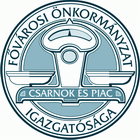 MINŐSÍTÉSI FORMANYOMTATVÁNYOKKÖTELEZŐ TARTALOMJEGYZÉK és AZ AJÁNLAT részeként benyújtandó igazolások, nyilatkozatok jegyzékeA Kbt. 49. § (2) bekezdése szerinti jegyzéket az alábbi felsorolás tartalmazza. 1. SZ. MINŐSÍTÉSI FORMANYOMTATVÁNYFelolvasólapAz ajánlat tárgya: „Őrzési és alkalmankénti biztonsági szolgáltatás ellátása”Kelt:2. SZ. MINŐSÍTÉSI FORMANYOMTATVÁNYAjánlati nyilatkozatAlulírott ..................................................., mint az ajánlattevő ............................................ (székhely: ....................................) cégjegyzésre jogosult képviselője (meghatalmazottja) a Fővárosi Önkormányzat Csarnok és Piac Igazgatósága által „Őrzési és alkalmankénti biztonsági szolgáltatás ellátása” tárgyban kiírt, a Kbt. Harmadik része szerinti nyílt közbeszerzési eljárásban  az alábbi nyilatkozatot teszem:Megvizsgáltam és fenntartás vagy korlátozás nélkül elfogadom a fent hivatkozott közbeszerzési eljárás felhívásában és a közbeszerzési dokumentumokban meghatározott feltételeket. A szerződéstervezetben rögzített, a tárgyi feladat ellátásához szükséges kötelezettségeinket maradéktalanul teljesítjük a Felolvasólapon rögzített ár alkalmazásával. Nyilatkozom, hogy ajánlatunkat az ajánlati kötöttség beálltát követően az eljárást megindító felhívásban megjelölt időpontig fenntartjuk.Nyilatkozom, hogy nyertességünk esetén a közbeszerzési dokumentumok részét képező szerződéstervezet alapján a szerződés megkötését vállaljuk, és azt a szerződésben foglalt feltételekkel teljesítjük.Elfogadom, hogy amennyiben olyan kitételt tettünk ajánlatunkban, ami ellentétes az ajánlati felhívással, vagy közbeszerzési dokumentumokkal, vagy azok bármely feltételével, akkor ajánlatunk érvénytelen.Eltekintünk saját szerződéses feltételeink alkalmazásától, és elfogadjuk a közbeszerzési dokumentumok részét képező szerződéstervezetet és szerződéses feltételeket a szerződéskötés alapjául.Tudatában vagyok annak, hogy közös ajánlattétel esetén a közös ajánlattevők személye nem változhat sem a közbeszerzési eljárás, sem az annak alapján megkötött szerződés teljesítése során. Annak is tudatában vagyunk, hogy a közös ajánlattevők egyetemlegesen felelősek mind a közbeszerzési eljárás, mind az annak eredményeként megkötött szerződés teljesítése során.Tudomásul vesszük, hogy amennyiben, mint nyertes ajánlattevők szerződést kötünk, kötelesek vagyunk azokat a szakembereket a szerződés teljesítése során rendelkezésre bocsátani, akiket jelen ajánlatunkban megneveztünk, tekintettel arra, hogy ez a kötelezettségünk szerződéskötési feltételnek minősül.Nyilatkozom a Kbt. 66. § (6) bekezdés a) pontja alapján, hogy a közbeszerzés tárgyának alábbiakban meghatározott részeivel összefüggésben alvállalkozó(ka)t veszünk igénybe:8.	Nyilatkozom, a Kbt. 66. § (6) bekezdés b) pontja alapján, hogy az ajánlat benyújtásakor még nem kívánunk megnevezni alvállalkozót, a Kbt. 138.§ (3) bekezdésében foglaltaknak megfelelően a szerződés megkötésének időpontjában kívánjuk megnevezi, vagyaz ajánlat benyújtásakor már ismert alvállalkozók (név, cím, telefon, fax), valamint a közbeszerzésnek az(ok) a része(i), amelynek teljesítésében a megjelölt alvállalkozók közreműködnek az alábbiak:Nyilatkozom, a Kbt. 65. § (7) bekezdése alapján, hogy az egyes alkalmassági követelményeknek az alábbi szervezet / személy kapacitására támaszkodva kívánunk megfelelni:Nyilatkozom továbbá, hogy vállalkozásunk a kis- és középvállalkozásokról, fejlődésük támogatásáról szóló törvény szerint ……………………………………-vállalkozásnak minősül / nem tartozik a kis- és középvállalkozásokról, fejlődésük támogatásáról szóló törvény hatálya alá.Nyilatkozom, hogy az általam képviselt szervezet által benyújtott ajánlat a Kbt. 73. § (4) bekezdés alapján megfelel azoknak a környezetvédelmi, szociális és munkajogi követelményeknek, amelyeket a jogszabályok vagy kötelezően alkalmazandó kollektív szerződés, illetve a Kbt. 4. mellékletben felsorolt környezetvédelmi, szociális és munkajogi rendelkezések írnak elő.Nyilatkozom, továbbá, hogy ajánlatunkat a Közbeszerzési Hatóság - a foglalkoztatáspolitikáért felelős miniszter által minden évben rendelkezésére bocsátott adatszolgáltatás alapján – által kiadott, a Magyarországon egyes ágazatokban alkalmazandó kötelező legkisebb munkabérről szóló tájékoztatásban foglaltak figyelembe vételével állítottunk össze.Kelt:Megjegyzés: Közös ajánlattétel esetén valamennyi ajánlattevő köteles ezt a nyilatkozatot megtenni.3. SZ. MINŐSÍTÉSI FORMANYOMTATVÁNYNyilatkozata 321/2015. (X. 30.) Korm. rendelet 13.§ alapján(közös ajánlattétel esetén valamennyi ajánlattevő külön-külön csatolja)Alulírott ..................................................., mint az ajánlattevő ............................................ (székhely: ....................................) cégjegyzésre jogosult képviselője (meghatalmazottja) a Fővárosi Önkormányzat Csarnok és Piac Igazgatósága által „Őrzési és alkalmankénti biztonsági szolgáltatás ellátása” tárgyban kiírt, a Kbt. Harmadik része szerinti nyílt közbeszerzési eljárásban kijelentem, hogy □ 	hogy az általam képviselt gazdasági szereplő vonatkozásában cégadatokra vonatkozó esetlegesen el nem bírált változásbejegyzés nincs folyamatban * □ 	hogy az általam képviselt gazdasági szereplő vonatkozásában a cégadatokra vonatkozó esetlegesen el nem bírált változásbejegyzés van folyamatban, erre tekintettel csatolom a cégbírósághoz benyújtott változásbejegyzési kérelmet és az annak érkezéséről a cégbíróság által megküldött igazolást.*........................................., ………. év ..................... hó ........ nap	……………………………………….									    cégszerű aláírás*Kérjük a megfelelőt megjelölni!4. SZ. MINŐSÍTÉSI FORMANYOMTATVÁNYNyilatkozat kizáró okokrólAlulírott …………… társaság (ajánlattevő), melyet képvisel: …………… a Fővárosi Önkormányzat Csarnok és Piac Igazgatósága által „Őrzési és alkalmankénti biztonsági szolgáltatás ellátása” tárgyban kiírt, Kbt. Harmadik része szerinti nyílt közbeszerzési eljárásbanaz alábbi nyilatkozatot tesszük:Nem állnak fenn velünk szemben a közbeszerzésekről szóló 2015. évi CXLIII. törvényben (a továbbiakban: Kbt.) foglalt, az ajánlattételi felhívásban megjelölt Kbt. 62. § (1)-(2) bekezdésben meghatározott kizáró okok.II/1. Cégünk olyan társaságnak minősül, melyet szabályozott tőzsdén nem jegyeznek.II/2. Cégünk olyan társaságnak minősül, amelyet szabályozott tőzsdén jegyeznek.(A nem kívánt szöveg törlendő!)(A II/1. pont választása esetén a III. pont szerinti nyilatkozatot meg kell tenni!)III.A pénzmosás és a terrorizmus finanszírozása megelőzéséről és megakadályozásáról szóló 2007. évi CXXXVI. törvény (a továbbiakban: pénzmosásról szóló törvény) 3. § r) pontja szerint definiált valamennyi tényleges tulajdonos neve és állandó lakóhelye [az ra)-rb) alpontokban meghatározott természetes személy hiányában az ajánlattevő vezető tisztségviselője]:IV. A szerződés teljesítéséhez nem veszünk igénybe a Kbt. 62. § (1)-(2) bekezdés szerinti kizáró okok hatálya alá eső alvállalkozót vagyA szerződés teljesítéséhez nem veszünk igénybe alvállalkozót.(A nem kívánt szöveg törlendő!)V. Az alkalmasságunk igazolására igénybe vett más szervezet nem tartozik a Kbt. 62. § (1)-(2) bekezdés szerinti kizáró okok hatálya alá.vagyAz alkalmasságunk igazolására nem veszünk igénybe más szervezetet.(A nem kívánt szöveg törlendő!)VI.Kbt. 62. § (1) bekezdés k) pont kc) alpontjában foglaltakkal kapcsolatban nyilatkozom:Van olyan jogi személy vagy személyes joga szerint jogképes szervezet, amely az ajánlattevőben közvetetten vagy közvetlenül több, mint 25 %-os tulajdoni résszel vagy szavazati joggal rendelkezik;Ezen szervezet megjelölése: ………………………………….Fenti szervezet tekintetében a Kbt. 62. § (1) bekezdés k) pont kb) alpontjában hivatkozott kizáró feltételek nem állnak fenn.vagyNincs olyan jogi személy vagy személyes joga szerint jogképes szervezet, amely az ajánlattevőben közvetetten vagy közvetlenül több, mint 25 %-os tulajdoni résszel vagy szavazati joggal rendelkezik.(A nem kívánt szöveg törlendő!)Kelt:5. SZ. MINŐSÍTÉSI FORMANYOMTATVÁNYA pénzügyi-gazdasági alkalmasság előzetes megállapításához szükséges nyilatkozata Fővárosi Önkormányzat Csarnok és Piac Igazgatósága által „Őrzési és alkalmankénti biztonsági szolgáltatás ellátása” tárgyban kiírt, Kbt. Harmadik része szerinti nyílt közbeszerzési eljárásbanAlulírott …………………….., mint a ………………… (ajánlattevő /az alkalmasság igazolása érdekében igénybe vett más szervezet, székhely: ………………) ……………. (képviseleti jogkör/titulus megnevezése) az eljárást megindító felhívásban és a dokumentációban foglalt valamennyi formai és tartalmi követelmény, utasítás, kikötés és műszaki leírás gondos áttekintése után a Kbt. 114. § (2) bekezdésben foglaltaknak megfelelően kijelentem, hogy megfelelünk az eljárást megindító felhívás III.1.4. pontjában meghatározott P/1. - P/4. pénzügyi-gazdasági alkalmassági minimumkövetelményeknek.Kelt: Hely, év/hónap/nap6. SZ. MINŐSÍTÉSI FORMANYOMTATVÁNYNyilatkozat a pénzügyi-gazdasági alkalmasságrólAlulírott …………… , mint ajánlattevő / kapacitásait rendelkezésre bocsátó szervezet ............................................ (székhely: ....................................) cégjegyzésre jogosult képviselője (meghatalmazottja) a Fővárosi Önkormányzat Csarnok és Piac Igazgatósága által „Őrzési és alkalmankénti biztonsági szolgáltatás ellátása” tárgyban kiírt, a Kbt. Harmadik része szerinti nyílt közbeszerzési eljárásban, a közbeszerzési dokumentumokban foglalt valamennyi formai és tartalmi követelmény, utasítás, kikötés és műszaki leírás gondos áttekintése után – a 321/2015. (X. 30.) Korm. rendelet 19. § (1) bekezdés c) pontjában foglaltaknak megfelelően kijelentem, hogy a felhívás megküldését megelőző 3 lezárt üzleti évben teljes – általános forgalmi adó nélkül számított – árbevételünk az alábbi összeg volta felhívás megküldését megelőző 3 lezárt üzleti évben a közbeszerzés tárgyából (őrzés-védelmi szolgáltatás) származó – általános forgalmi adó nélkül számított – árbevételünk az alábbi összeg volt:Kelt:7. SZ. MINŐSÍTÉSI FORMANYOMTATVÁNYA műszaki, illetve szakmai alkalmasság előzetes megállapításához szükséges nyilatkozata Fővárosi Önkormányzat Csarnok és Piac Igazgatósága által „Őrzési és alkalmankénti biztonsági szolgáltatás ellátása” tárgyban kiírt, Kbt. Harmadik része szerinti nyílt közbeszerzési eljárásbanAlulírott …………………….., mint a ………………… (ajánlattevő /az alkalmasság igazolása érdekében igénybe vett más szervezet, székhely: ………………) ……………. (képviseleti jogkör/titulus megnevezése) az eljárást megindító felhívásban és a dokumentációban foglalt valamennyi formai és tartalmi követelmény, utasítás, kikötés és műszaki leírás gondos áttekintése után a Kbt. 114. § (2) bekezdésben foglaltaknak megfelelően kijelentem, hogy megfelelünk az eljárást megindító felhívás III.1.4. pontjában meghatározott M/1. - M/4. műszaki-szakmai alkalmassági minimumkövetelményeknek.Kelt: Hely, év/hónap/nap8. SZ. MINŐSÍTÉSI FORMANYOMTATVÁNYNyilatkozat korábbi teljesítésekrőla Fővárosi Önkormányzat Csarnok és Piac Igazgatósága által „Őrzési és alkalmankénti biztonsági szolgáltatás ellátása” tárgyban kiírt nyílt közbeszerzési eljárásbanAlulírott …………… , mint ajánlattevő / kapacitásait rendelkezésre bocsátó szervezet ............................................ (székhely: ....................................) cégjegyzésre jogosult képviselője (meghatalmazottja) a Fővárosi Önkormányzat Csarnok és Piac Igazgatósága által „Őrzési és alkalmankénti biztonsági szolgáltatás ellátása” tárgyban kiírt, a Kbt. Harmadik része szerinti nyílt közbeszerzési eljárásban, a közbeszerzési dokumentumokban foglalt valamennyi formai és tartalmi követelmény, utasítás, kikötés és műszaki leírás gondos áttekintése után a 321/2015. (X. 30.) Korm. rendelet 21. § (3) bekezdés a) pontjában foglaltaknak megfelelően kijelentem, hogy a jelen közbeszerzési eljáráshoz kapcsolódó ajánlati felhívás megküldésének napjától visszafelé számított 3 éves időszakban teljesített a közbeszerzés tárgya szerinti legjelentősebb szolgáltatásaink az alábbiak voltak: A teljesítés az előírásoknak és a szerződésnek megfelelően történt:	IGEN 	NEMKelt:9. SZ. MINŐSÍTÉSI FORMANYOMTATVÁNYNyilatkozat a teljesítésbe bevonni kívánt szakemberekrőla Fővárosi Önkormányzat Csarnok és Piac Igazgatósága által „Őrzési és alkalmankénti biztonsági szolgáltatás ellátása” tárgyban kiírt nyílt közbeszerzési eljárásbanAlulírott …………… , mint ajánlattevő / kapacitásait rendelkezésre bocsátó szervezet ............................................ (székhely: ....................................) cégjegyzésre jogosult képviselője (meghatalmazottja) a Fővárosi Önkormányzat Csarnok és Piac Igazgatósága által „Őrzési és alkalmankénti biztonsági szolgáltatás ellátása” tárgyban kiírt, a Kbt. Harmadik része szerinti nyílt közbeszerzési eljárásban a közbeszerzési dokumentumokban foglalt valamennyi formai és tartalmi követelmény, utasítás, kikötés és műszaki leírás gondos áttekintése után a 321/2015. (X. 30.) Korm. rendelet 21. § (3) bekezdés b) pontjában foglaltaknak megfelelően kijelentem, hogy a szerződés teljesítésébe az alábbi szakembereket, az alábbi munkakörbe kívánjuk bevonni:Egy szakember egyidejűleg csak egy pozícióra jelölhető.Kelt:* a megfelelő szó aláhúzandó, vagy a nem megfelelő szó törlendő10. SZ. MINŐSÍTÉSI FORMANYOMTATVÁNYSzakmai önéletrajz és rendelkezésre állási nyilatkozatA szerződés teljesítésekor betöltendő munkakör:………………Kijelentem, hogy mint a(z) ……………… ajánlattevő által ajánlott ……………… szakember részt veszek a ……………… közbeszerzési eljárásban. Kijelentem továbbá, hogy az ajánlat sikeressége esetén képes vagyok dolgozni, és dolgozni kívánok azokban a tervezett időszak(ok)ban, és az ajánlatban szereplő beosztásban, melyre vonatkozóan önéletrajzomat benyújtották.Nyilatkozatommal kijelentem, hogy nincs más olyan kötelezettségem ezen időszak(ok)ra vonatkozóan, amelyek az e szerződésben való munkavégzésemet bármilyen szempontból akadályoznák.  Büntetőjogi felelősségem tudatában kijelentem, hogy a fenti adatok a valóságnak megfelelnekKelt:11. SZ. MINŐSÍTÉSI FORMANYOMTATVÁNYNyilatkozat a teljesítésbe bevonni kívánt eszközökről és berendezésekrőla Fővárosi Önkormányzat Csarnok és Piac Igazgatósága által „Őrzési és alkalmankénti biztonsági szolgáltatás ellátása” tárgyban kiírt nyílt közbeszerzési eljárásbanAlulírott …………… , mint ajánlattevő / kapacitásait rendelkezésre bocsátó szervezet ............................................ (székhely: ....................................) cégjegyzésre jogosult képviselője (meghatalmazottja) a Fővárosi Önkormányzat Csarnok és Piac Igazgatósága által „Őrzési és alkalmankénti biztonsági szolgáltatás ellátása” tárgyban kiírt, a Kbt. Harmadik része nyílt közbeszerzési eljárásban, a közbeszerzési dokumentumokban foglalt valamennyi formai és tartalmi követelmény, utasítás, kikötés és műszaki leírás gondos áttekintése után – a 321/2015. (X. 30.) Korm. rendelet 21. § (3) bekezdés i) pontjában foglaltaknak megfelelően kijelentem, hogy a teljesítéshez rendelkezésre álló eszközök, berendezések, illetőleg műszaki felszereltség az alábbi:* Ajánlattevőnek szerződést, vagy előszerződést kell csatolnia a bérbeadótól a kérdéses eszköz/berendezés bérbeadásáról, ha nincs a tulajdonában. Amennyiben a nevezett (nyilvántartási számmal azonosított) eszköz tartós, jelen eljárástól függetlenül létrejött és hatályos keretszerződés szerinti bérleti jogviszony alapján áll az ajánlattevő rendelkezésére, akkor az eljárást megindító felhívásban foglaltakat meghaladó, további igazolásra nincs szükség.Kelt:12. SZ. MINŐSÍTÉSI FORMANYOMTATVÁNYNyilatkozat a kiegészítő tájékoztatásokróla Fővárosi Önkormányzat Csarnok és Piac Igazgatósága által „Őrzési és alkalmankénti biztonsági szolgáltatás ellátása” tárgyban kiírt nyílt közbeszerzési eljárásbanAlulírott …………… , mint ajánlattevő ..................... (székhely: ....................................) cégjegyzésre jogosult képviselője (meghatalmazottja) a Fővárosi Önkormányzat Csarnok és Piac Igazgatósága által „Őrzési és alkalmankénti biztonsági szolgáltatás ellátása” tárgyban kiírt, a Kbt. Harmadik része szerinti nyílt közbeszerzési eljárásban kijelentem, hogy ….. db az eljárás során kibocsátott kiegészítő tájékoztatást átvettem és az ajánlat elkészítése során azokat figyelembe vettem.Kelt:13. SZ. MINŐSÍTÉSI FORMANYOMTATVÁNY NYILATKOZATPÉNZINTÉZETEK TELJESKÖRŰSÉGÉRŐLAlulírott …………… , mint ajánlattevő ............................................ (székhely: ....................................) cégjegyzésre jogosult képviselője (meghatalmazottja) a Fővárosi Önkormányzat Csarnok és Piac Igazgatósága által „Őrzési és alkalmankénti biztonsági szolgáltatás ellátása” tárgyban kiírt, a Kbt. Harmadik része szerinti nyílt közbeszerzési eljárásban kijelentem, hogy az ajánlattevő számlavezető pénzintézetei az alábbiak: Felelősségem tudatában nyilatkozom továbbá, hogy mind a számlavezető pénzintézetek, mind a számlaszámok vonatkozásában teljes körű nyilatkozatot adtam.Helység, …………….év  ………….. hó…..nap14. SZ. MINŐSÍTÉSI FORMANYOMTATVÁNY Nyilatkozat pénzintézet megváltozásának bejelentésérőlAlulírott …………… , mint ajánlattevő ............................................ (székhely: ....................................) cégjegyzésre jogosult képviselője (meghatalmazottja) a Fővárosi Önkormányzat Csarnok és Piac Igazgatósága által „Őrzési és alkalmankénti biztonsági szolgáltatás ellátása” tárgyban kiírt, a Kbt. Harmadik része szerinti nyílt közbeszerzési eljárásban kijelentem, hogy amennyiben a tárgyi közbeszerzési eljárásba benyújtott ajánlatunkban közölt számlavezető pénzintézeteinek bármelyikében a szerződés megkötése után változás következik be, úgy azt haladéktalanul, de legkésőbb a változást követő 15 napon belül ajánlatkérőnek írásban bejelentjük.Helység, …………….év  ………….. hó…..nap					aláírás15. SZ. MINŐSÍTÉSI FORMANYOMTATVÁNY Nyilatkozatminőségirányítási rendszertudomásul vételérőlAlulírott …………… , mint ajánlattevő ............................................ (székhely: ....................................) cégjegyzésre jogosult képviselője (meghatalmazottja) a Fővárosi Önkormányzat Csarnok és Piac Igazgatósága által „Őrzési és alkalmankénti biztonsági szolgáltatás ellátása” tárgyban kiírt, a Kbt. Harmadik része szerinti nyílt közbeszerzési eljárásban kijelentem, hogy amennyiben az általam képviselt cég lesz a nyertes ajánlattevő, úgy a szerződés teljesítése során az ajánlatkérőnél működő EN ISO 9001-2008 minőségirányítási rendszer alapján bevezetett szabályokat és protokollokat betartjuk és tevékenységünket az azokban rögzített dokumentációs kötelezettségnek megfelelően végezzük, különös figyelemmel az ajánlati felhívásban foglaltakra.Helység, …………….év  ………….. hó…..nap					aláírás16.SZ. MINŐSÍTÉSI FORMANYOMTATVÁNY Nyilatkozat ajánlatkérőnél hatályban lévő belső szabályzatok elfogadásáról Alulírott …………… , mint ajánlattevő............................................ (székhely: ....................................) cégjegyzésre jogosult képviselője (meghatalmazottja) a Fővárosi Önkormányzat Csarnok és Piac Igazgatósága által „Őrzési és alkalmankénti biztonsági szolgáltatás ellátása” tárgyban kiírt, a Kbt. Harmadik része szerinti nyílt közbeszerzési eljárásban kijelentem, hogy az Ajánlatkérőnél hatályban lévő belső, szakmai szabályzatokban, különösen a Szervezeti és Működési Szabályzatban, valamint az Információbiztonsági Szabályzatban foglaltakat megismertem, azokat betartom, és a …………………………………… (cég megnevezése) valamennyi, a teljesítésben résztvevő alkalmazottjával betartatom.Helység , …………….év  ………….. hó…..nap				                        (aláírás)A csatolt dokumentum megjelöléseOldalszámTartalomjegyzékJelen pont szerint, oldalszámokkal ellátvaFelolvasólap (1. sz. minősítési formanyomtatvány)Ajánlati nyilatkozat (2. sz. minősítési formanyomtatvány) [Eredeti, arra feljogosított személy(ek) által aláírt nyilatkozat nyújtható be.]Igazolások, nyilatkozatok, dokumentumokIgazolások, nyilatkozatok, dokumentumokAz ajánlathoz csatolandó az ajánlattevő, adott esetben az alkalmasság igazolásához kapacitást biztosító szervezet/személy nyilatkozata arról, hogy változásbejegyzési kérelmet nyújtott-e be, amely még nem került átvezetésre a nyilvántartó bíróság/hatóság nyilvántartásában.(3.sz. minősítési formanyomtatvány)Amennyiben az ajánlattevő/kapacitást biztosító szervezet (cég)adataiban, illetőleg az ajánlattevő/kapacitást biztosító szervezet nyilatkozata alapján változásbejegyzés (vagy adatváltozás) van folyamatban, abban az esetben cég esetében csatolni kell a változásbejegyzésre vonatkozó elektronikus kérelmének kinyomtatott változatát (1 nyomtatott példány mellékletek nélkül) valamint a cégbíróság által a kérelemről kiállított elektronikus tanúsítvány kinyomtatott változatát, nem cég keretében folytatott tevékenységek esetében a nyilvántartó bíróság/költségvetési szerv/kamara/jegyző által átvett (érkeztetett) változásbejegyzési/adatváltoztatási kérelem egyszerű másolati példányát is.[ún. „e-tértivevény”]. Aláírási címpéldány(ok) Annak igazolására, hogy az ajánlatot, illetőleg az abban szereplő nyilatkozatokat az ajánlattevő, az alvállalkozó, valamint az alkalmasság igazolásában részt vevő gazdasági szereplő képviseletére jogosult személy írta alá. Közjegyző által hitelesített eredeti példány vagy egyszerű másolat, vagy a 2006. évi V. törvény 9. §-ában meghatározott, ügyvéd által ellenjegyzett aláírás-mintaMeghatalmazásMeghatalmazott személy általi aláírás esetén a meghatalmazás is csatolandó. Teljes bizonyító erejű magánokirat eredeti példány vagy egyszerű másolat, mely tartalmazza mind a meghatalmazó, mind a meghatalmazott személy aláírását.Közös ajánlat esetén a közös ajánlattevők jelen közbeszerzési eljárásra tekintettel aláírt hatályos megállapodásaAjánlattevő(k) igazolásai és nyilatkozatai a kizáró okok tekintetében Az ajánlattevőnek ajánlatában a 321/2015 (X.30.) Korm. rendelet 17. § (1) bekezdése szerint egyszerű nyilatkozatot kell benyújtani arról, hogy nem tartozik a Kbt. 62. § (1)-(2) bekezdésben felsorolt kizáró okok hatálya alá, valamint a Kbt. 62. § (1) bekezdés k) pont kb) alpontját a 8. § i) pont ib) alpontja és a 10. § g) pont gb) alpontjában foglaltak szerint kell igazolni.A 321/2015 (X.30.) Korm. rendelet 17. § (2) bekezdése szerint az alvállalkozó és adott esetben az alkalmasság igazolásában résztvevő más szervezet vonatkozásában az ajánlattevő nyilatkozatot köteles benyújtani arról, hogy az érintett gazdasági szereplők vonatkozásában nem állnak fenn az eljárásban előírt kizáró okok.(4. sz. minősítési formanyomtatvány)Ajánlattevő(k) igazolásai és nyilatkozatai a pénzügyi és gazdasági alkalmasság igazolásáraA Kbt. 114. § (2) bekezdésében foglaltak alapján az ajánlattevő ajánlatában csupán arról köteles nyilatkozni, hogy az általa igazolni kívánt alkalmassági követelmények teljesülnek, az alkalmassági követelmények teljesítésére vonatkozó részletes adatokat nem köteles megadni. (5. sz. minősítési formanyomtatvány)A gazdasági szereplő az alkalmassági követelmények teljesítésére vonatkozó részletes adatokat tartalmazó, az eljárást megindító felhívásban előírt saját nyilatkozatait az alkalmassági követelmények tekintetében az eljárást megindító felhívásban előírt igazolások benyújtására vonatkozó szabályok szerint, az ajánlatkérő Kbt. 69. § szerinti felhívására köteles benyújtani.Az igazolások benyújtására felhívott ajánlattevőknek az alábbiak szerint kell igazolni az alkalmassági követelményeknek való megfelelést, a Kbt. 69. § (4) és (6) bekezdéseire is figyelemmel.Ajánlattevő(k) igazolásai és nyilatkozatai a pénzügyi és gazdasági alkalmasság igazolásáraA Kbt. 114. § (2) bekezdésében foglaltak alapján az ajánlattevő ajánlatában csupán arról köteles nyilatkozni, hogy az általa igazolni kívánt alkalmassági követelmények teljesülnek, az alkalmassági követelmények teljesítésére vonatkozó részletes adatokat nem köteles megadni. (5. sz. minősítési formanyomtatvány)A gazdasági szereplő az alkalmassági követelmények teljesítésére vonatkozó részletes adatokat tartalmazó, az eljárást megindító felhívásban előírt saját nyilatkozatait az alkalmassági követelmények tekintetében az eljárást megindító felhívásban előírt igazolások benyújtására vonatkozó szabályok szerint, az ajánlatkérő Kbt. 69. § szerinti felhívására köteles benyújtani.Az igazolások benyújtására felhívott ajánlattevőknek az alábbiak szerint kell igazolni az alkalmassági követelményeknek való megfelelést, a Kbt. 69. § (4) és (6) bekezdéseire is figyelemmel.Számlavezető pénzügyi intézmény(ek) nyilatkozata(i)Beszámoló: Ajánlattevő csatolja a 321/2015. (X.30.) Korm. rendelet 19. § (1) b) pontja alapján a felhívás feladásának napját megelőző utolsó három, számviteli jogszabályok szerinti beszámolóval lezárt üzleti évre vonatkozó, saját vagy jogelődje - a számviteli törvénynek megfelelő beszámolójának egyszerű másolatát a kiegészítő melléklet nélkül (ha a gazdasági szereplő letelepedése szerinti ország joga előírja közzétételét). Amennyiben az ajánlatkérő által kért beszámoló a céginformációs szolgálat honlapján megismerhető, a beszámoló adatait az ajánlatkérő ellenőrzi, a céginformációs szolgálat honlapján megtalálható beszámoló csatolása az ajánlatban nem szükséges. Amennyiben az ajánlattevő letelepedése szerinti ország joga nem írja elő a beszámoló közzétételét, úgy nyilatkozat benyújtása szükséges a vonatkozó minimum-követelmények tekintetében.Árbevételre vonatkozó nyilatkozat a felhívásban meghatározottak szerint – adott esetben (6. sz. minősítési formanyomtatvány)Szakmai felelősségbiztosítás fennállásáról szóló igazolás a felhívásban meghatározottak szerintAjánlattevő(k) igazolásai és nyilatkozatai a műszaki, illetve szakmai alkalmasság igazolásáraA Kbt. 114. § (2) bekezdésében foglaltak alapján az ajánlattevő ajánlatában csupán arról köteles nyilatkozni, hogy az általa igazolni kívánt alkalmassági követelmények teljesülnek, az alkalmassági követelmények teljesítésére vonatkozó részletes adatokat nem köteles megadni. (7. sz. minősítési formanyomtatvány)A gazdasági szereplő az alkalmassági követelmények teljesítésére vonatkozó részletes adatokat tartalmazó, az eljárást megindító felhívásban előírt saját nyilatkozatait az alkalmassági követelmények tekintetében az eljárást megindító felhívásban előírt igazolások benyújtására vonatkozó szabályok szerint, az ajánlatkérő Kbt. 69. § szerinti felhívására köteles benyújtani.Az igazolások benyújtására felhívott ajánlattevőknek az alábbiak szerint kell igazolni az alkalmassági követelményeknek való megfelelést, a Kbt. 69. § (4) és (6) bekezdéseire is figyelemmel.Ajánlattevő(k) igazolásai és nyilatkozatai a műszaki, illetve szakmai alkalmasság igazolásáraA Kbt. 114. § (2) bekezdésében foglaltak alapján az ajánlattevő ajánlatában csupán arról köteles nyilatkozni, hogy az általa igazolni kívánt alkalmassági követelmények teljesülnek, az alkalmassági követelmények teljesítésére vonatkozó részletes adatokat nem köteles megadni. (7. sz. minősítési formanyomtatvány)A gazdasági szereplő az alkalmassági követelmények teljesítésére vonatkozó részletes adatokat tartalmazó, az eljárást megindító felhívásban előírt saját nyilatkozatait az alkalmassági követelmények tekintetében az eljárást megindító felhívásban előírt igazolások benyújtására vonatkozó szabályok szerint, az ajánlatkérő Kbt. 69. § szerinti felhívására köteles benyújtani.Az igazolások benyújtására felhívott ajánlattevőknek az alábbiak szerint kell igazolni az alkalmassági követelményeknek való megfelelést, a Kbt. 69. § (4) és (6) bekezdéseire is figyelemmel.Referencia: Nyilatkozat (8. sz. minősítési formanyomtatvány) 321/2015. (X. 30.) Korm. rendelet 21. § (3) bekezdés a) pontjában foglaltaknak megfelelően.Az ajánlattevő csatolja a 321/2015. (X. 30.) Korm. rendelet 21. § (3) bekezdés a) pontja alapján az ajánlati felhívás megküldését megelőző 3 év legjelentősebb szolgáltatásaira vonatkozó igazolást vagy nyilatkozatot a 321/2015. (X. 30.) Korm. rendelet 23. § alapjánSzakemberek:Nyilatkozat (9. sz. minősítési formanyomtatvány) 321/2015. (X. 30.) Korm. rendelet 21. § (3) bekezdés b) pontjában foglaltaknak megfelelően.Szakmai önéletrajz és rendelkezésre állási nyilatkozat. (10. sz. minősítési formanyomtatvány)A megnevezett szakemberek végzettségét és képzettségét igazoló okiratok másolata.Eszközök/berendezések:Nyilatkozat (11. sz. minősítési formanyomtatvány) 321/2015. (X.30.) Korm. rendelet 21. § (3) bekezdés i) pontjában foglaltaknak megfelelően.Ajánlattevőnek az ajánlat részeként be kell nyújtania továbbá a teljesítéshez rendelkezésre álló eszközök, berendezések - a számvitelről szóló 2000. évi C. törvény szerinti - tárgyi eszköz nyilvántartó kartonját (bérelt eszközök esetében is), a bérelt eszközök vonatkozásában a bérleti szerződést is.Tanúsítvány:A 321/2015. (X. 30.) Korm. rend. 21. § (3) bekezdésének c) pontja alapján az ajánlathoz csatolni kell független szervezet által kiállított, érvényes őrzés-védelmi tevékenységre kiterjedő, EN ISO 9001:2008, vagy azzal egyenértékű minőségbiztosítási tanúsítvány, vagy minősítés, illetve azzal egyenértékű minőség biztosítása érdekében tett intézkedések leírását tartalmazó okiratot, vagy egyéb bizonyítékot.A Kbt. 65. § (7) bekezdésének alkalmazása esetén a kapacitást rendelkezésre bocsátó szervezet szerződéses vagy előszerződésben vállalt kötelezettségvállalását tartalmazó okirat, amely alátámasztja, hogy a szerződés teljesítéséhez szükséges erőforrások rendelkezésre állnak majd a szerződés teljesítésének időtartama alatt.Egyéb dokumentumokEgyéb dokumentumokNyilatkozat a kiegészítő tájékoztatásokról (12. sz. minősítési formanyomtatvány)Ajánlati biztosíték rendelkezésre bocsátásának igazolásaNyilatkozat bankszámlaszámról (amennyiben ajánlattevő az ajánlati biztosítékot átutalással teljesíti), amelyre az ajánlatkérőnek a Kbt. 54. § (5) – (7) bekezdése szerinti esetekben az ajánlati biztosíték összegét vissza kell utalniAjánlattevő csatoljon egy cégszerű aláírással ellátott táblázatot arra vonatkozóan, hogy a műszaki és szakmai alkalmasság tekintetében előírt feltételeknek az ajánlatban becsatolt mely referenciával, mely bemutatott szakemberrel vagy mely más egyéb dokumentummal felel meg. Az alkalmassági követelmény esetében meg kell jelölni az alkalmassági követelmény megfelelő azonosítására szolgáló számot [pl. AF III.1.3) M/1. pont]. A táblázat minimálisan az alábbi oszlopokat tartalmazza: alkalmassági követelmény; referencia/szakember/eszköz/tanúsítvány megnevezése; referencia/szakember/eszköz/tanúsítvány bemutatása az ajánlat hányadik oldalán található.Nyilatkozat pénzügyi intézmények teljeskörűségéről(13. sz. minősítési formanyomtatvány)Nyilatkozat pénzügyi intézmények megváltozásának bejelentéséről(14. sz. minősítési formanyomtatvány)Az ajánlatkérő minőségbiztosítási rendszerének tudomásul vételére vonatkozó nyilatkozat(15. sz. minősítési formanyomtatvány)Ajánlatkérő szabályzatainak ismeretére, elfogadására és rendelkezéseinek betartására vonatkozó nyilatkozat(16. sz. minősítési formanyomtatvány)Ajánlattevő nyilatkozata arról, hogy az ajánlat elektronikus formátumban CD/DVD adathordozón (jelszó nélkül olvasható, de nem módosítható, *.pdf file) benyújtott példánya az eredeti nyomtatott példánnyal mindenben megegyezik.Ajánlattevő neve:Kapcsolattartó neve:Ajánlattevő címe:Ajánlattevő telefonszáma:Ajánlattevő telefaxszáma:Ajánlattevő e-mail címe:Értékelési szempontok:Ajánlat1.	Őrzési szolgáltatás nettó díja (Ft/fő/óra)nettó … (Ft/fő/óra)2.	Rendkívüli szolgálat nettó díja (Ft/fő/óra)nettó … (Ft/fő/óra)3.	Alkalmankénti értékszállítás (pénzszállítás) nettó díja (Ft/fő/alkalom)nettó … (Ft/fő/alkalom)4.    A szerződés teljesítésében résztvevő vezetők (4 fő) szakmai tapasztalata„A”: A teljesítésben résztvevő szakmai vezető rendelkezik legalább 1 éves őrzésvédelmi feladatok ellátásában szerzett vezetői gyakorlattallegalább 5 éves őrzésvédelmi feladatok ellátásában szerzett vezetői gyakorlattallegalább 10 éves őrzésvédelmi feladatok ellátásában szerzett vezetői gyakorlattal „B”: A teljesítésben résztvevő (egyik) területi vezető rendelkezik legalább 1 éves őrzésvédelmi feladatok ellátásában szerzett vezetői gyakorlattallegalább 5 éves őrzésvédelmi feladatok ellátásában szerzett vezetői gyakorlattallegalább 10 éves őrzésvédelmi feladatok ellátásában szerzett vezetői gyakorlattal „C”: A teljesítésben résztvevő (másik) területi vezető rendelkezik legalább 1 éves őrzésvédelmi feladatok ellátásában szerzett vezetői gyakorlattallegalább 5 éves őrzésvédelmi feladatok ellátásában szerzett vezetői gyakorlattallegalább 10 éves őrzésvédelmi feladatok ellátásában szerzett vezetői gyakorlattal „D”: A teljesítésben résztvevő belső ellenőr rendelkezik legalább 1 éves gyakorlattal személy és vagyonőri szerződések teljesítésének belső ellenőrzésébenlegalább 5 éves gyakorlattal személy és vagyonőri szerződések teljesítésének belső ellenőrzésébenlegalább 10 éves gyakorlattal személy és vagyonőri szerződések teljesítésének belső ellenőrzésében………………………………cégszerű aláírásA közbeszerzés azon része, amellyel összefüggésben szerződést fog kötni Az ajánlat benyújtásakor már ismert alvállalkozó megnevezése: Székhelye:Adószáma:Telefonszáma:Faxszáma:A közbeszerzésnek az(ok) a része(i), amelynek teljesítésében a megjelölt alvállalkozó közreműködik:Kapacitást biztosító személy és/vagy szervezetKapacitást biztosító személy és/vagy szervezetAz Ajánlattételi felhívás vonatkozó pontjának megjelölésével azon alkalmassági követelmény(ek), mely(ek)nek igazolása érdekében az ajánlattevő ezen szervezet és/vagy személy erőforrására (is) támaszkodikneveszékhelye (címe)Az Ajánlattételi felhívás vonatkozó pontjának megjelölésével azon alkalmassági követelmény(ek), mely(ek)nek igazolása érdekében az ajánlattevő ezen szervezet és/vagy személy erőforrására (is) támaszkodik………………………………cégszerű aláírásNévÁllandó lakóhely………………………………cégszerű aláírás………………………………cégszerű aláírásAz utolsó 3 lezárt üzleti év A teljes – általános forgalmi adó nélkül számított -árbevételHUF1.2.3.4. ÖsszesenAz utolsó 3 lezárt üzleti év A közbeszerzés tárgyából (őrzés-védelmi szolgáltatás) származó – általános forgalmi adó nélkül számított – árbevétel HUF1.2.3.4. Összesen………………………………cégszerű aláírás………………………………cégszerű aláírásSzerződést kötő másik fél megjelölése(neve, székhelye, kapcsolattartó neve, tetelefonszáma, e-mail címe)Az ellenszolgáltatás összege, ezen belül a saját teljesítés értéke (nettó HUF)Teljesítés ideje (időtartama, -tól –ig, év/hónap/nap pontossággal)és helyeA szolgáltatás tárgya, mennyisége, a teljesített munkák leírása (olyan részletezettséggel, amely alapján az alkalmassági követelménynek való megfelelés megállapítható);A vonatkozó referencia-igazolás oldalszáma az ajánlatbanAz ajánlattevő tekintetében {közös ajánlattétel esetén az alkalmassági feltétel teljesítéséhez hozzájáruló közös ajánlattevőre vonatkozó adatokat külön-külön ebben a táblázatban kell megadni}:Az ajánlattevő tekintetében {közös ajánlattétel esetén az alkalmassági feltétel teljesítéséhez hozzájáruló közös ajánlattevőre vonatkozó adatokat külön-külön ebben a táblázatban kell megadni}:Az ajánlattevő tekintetében {közös ajánlattétel esetén az alkalmassági feltétel teljesítéséhez hozzájáruló közös ajánlattevőre vonatkozó adatokat külön-külön ebben a táblázatban kell megadni}:Az ajánlattevő tekintetében {közös ajánlattétel esetén az alkalmassági feltétel teljesítéséhez hozzájáruló közös ajánlattevőre vonatkozó adatokat külön-külön ebben a táblázatban kell megadni}:Az ajánlattevő tekintetében {közös ajánlattétel esetén az alkalmassági feltétel teljesítéséhez hozzájáruló közös ajánlattevőre vonatkozó adatokat külön-külön ebben a táblázatban kell megadni}:A kapacitásait rendelkezésre bocsátó szervezet tekintetében {több ilyen szervezet esetén az alkalmassági feltétel teljesítéséhez hozzájáruló szervezetek tekintetében külön-külön kell ebben a táblázatban az adatokat megadni}A kapacitásait rendelkezésre bocsátó szervezet tekintetében {több ilyen szervezet esetén az alkalmassági feltétel teljesítéséhez hozzájáruló szervezetek tekintetében külön-külön kell ebben a táblázatban az adatokat megadni}A kapacitásait rendelkezésre bocsátó szervezet tekintetében {több ilyen szervezet esetén az alkalmassági feltétel teljesítéséhez hozzájáruló szervezetek tekintetében külön-külön kell ebben a táblázatban az adatokat megadni}A kapacitásait rendelkezésre bocsátó szervezet tekintetében {több ilyen szervezet esetén az alkalmassági feltétel teljesítéséhez hozzájáruló szervezetek tekintetében külön-külön kell ebben a táblázatban az adatokat megadni}A kapacitásait rendelkezésre bocsátó szervezet tekintetében {több ilyen szervezet esetén az alkalmassági feltétel teljesítéséhez hozzájáruló szervezetek tekintetében külön-külön kell ebben a táblázatban az adatokat megadni}………………………………Ajánlattevő cégszerű aláírásaKövetel-mény:Név:(szakember megnevezése):A szerződés teljesítésekor betöltendő munkakör:Képzettség, végzettség:Szakmai tapasztalat ismertetéseAz önéletrajz kezdő oldalszáma az ajánlatban:………………………………cégszerű aláírásSZEMÉLYES ADATOKSZEMÉLYES ADATOKNév:Születési idő:Állampolgárság:ISKOLAI VÉGZETTSÉG, EGYÉB TANULMÁNYOK(Kezdje a legfrissebbel, és úgy haladjon az időben visszafelé!)ISKOLAI VÉGZETTSÉG, EGYÉB TANULMÁNYOK(Kezdje a legfrissebbel, és úgy haladjon az időben visszafelé!)Mettől meddig (év)Intézmény megnevezése / VégzettségMUNKAHELYEK, MUNKAKÖRÖK(Kezdje az aktuálissal, és úgy haladjon az időben visszafelé!)MUNKAHELYEK, MUNKAKÖRÖK(Kezdje az aktuálissal, és úgy haladjon az időben visszafelé!)Mettől meddig (év/hó)Munkahely megnevezése, munkakör ismertetéseKÉPZETTSÉG IGAZOLÁSA(Kezdje a legutolsóval, és úgy haladjon az időben visszafelé!)KÉPZETTSÉG IGAZOLÁSA(Kezdje a legutolsóval, és úgy haladjon az időben visszafelé!)Korábbi projektek ismertetése, időpontjai (-tól, -ig)Ellátott funkciók, feladatok és  beosztások ismertetése………………………………szakember aláírásaAz eszköz, berendezés megnevezése Rendelkezésre álló mennyiség Az eszköz, berendezés ajánlati felhívásban meghatározott jellemzője Tulajdon (T) vagy bérelt (B)* / és tulajdoni hányad………………………………cégszerű aláírás………………………………cégszerű aláírásPénzintézet(ek) megnevezése Pénzintézet(ek) megnevezése Számlaszám(ok)1.2.3.4.(cégszerű aláírás)